I. Dane organizacji pożytku publicznego9. Cele statutowe organizacji:działania na rzecz rozwoju społeczeństwa obywatelskiego,promocja i organizacja wolontariatu, tworzenie,  promocja i realizacja programów mających na celu pomoc rodzinom i osobom w trudnej sytuacji życiowej oraz wyrównywania szans tych rodzin i osób (w tym osób niepełnosprawnych), organizacja zajęć edukacyjnych oraz rekreacyjnych dla dzieci i młodzieży, w szczególności z rodzin wieloproblemowych,działalność wspomagająca rozwój gospodarczy, w tym: rozwój przedsiębiorczości; promocję zatrudnienia 
i aktywizację zawodową wśród osób pozostających bez pracy lub osób zagrożonych jej utratą,działalność wspomagająca technicznie, szkoleniowo, informacyjnie lub finansowo organizacje pozarządowe bądź jednostki samorządu terytorialnego,działalność związana z rozwojem świadomości społecznej, przeciwdziałaniem patologiom społecznym, podtrzymywanie tradycji narodowej, kulturowej 
i obywatelskiej oraz działania na rzecz integracji europejskiej,działalność wspomagająca rozwój wspólnot 
i społeczności lokalnych,tworzenie i realizowanie programów w zakresie prowadzonej przez Stowarzyszenie działalności charytatywnej.Sposób realizacji celów organizacji:opracowywanie i realizację programów pomocy skierowanych do rodzin i osób w trudnej sytuacji materialnej, życiowej, działalność szkoleniową mającą na celu wdrożenie programów Stowarzyszenia poprzez oddziały terenowe Stowarzyszenia bądź inne podmioty (mogą to być również podmioty nieposiadające osobowości prawnej),tworzenie centrum wolontariatu: organizację szkoleń dla wolontariuszy, tworzenie bazy danych wolontariuszy,organizację wypoczynku oraz zajęć edukacyjnych i rekreacyjnych dla dzieci i młodzieży z rodzin o trudnej sytuacji materialnej bądź życiowej, działalność wydawniczą,  organizowanie konferencji, seminariów, warsztatów i wyjazdów studyjnych,organizowanie imprez, koncertów mających na celu promocję działalności statutowej Stowarzyszenia, wymianę i edukację kulturalną, współpracę międzyregionalną i międzynarodową,współpracę ze szkołami, uczelniami wyższymi,  współpracę z samorządami, mediami i organizacjami pozarządowymi, prowadzenie własnej działalności charytatywnej.Najważniejsze sfery działalności pożytku publicznego  /zgodnie z zapisami w art. 4 ust.1 Ustawy z dnia 
24 kwietnia 2003 r. o działalności pożytku publicznego i o wolontariacie (Dz. U. z 2010 r. Nr 234, poz. 1536):pomoc społeczna, w tym pomoc rodzinom i osobom w trudnej sytuacji życiowej oraz wyrównywanie szans tych rodzin i osób;promocja i organizacja wolontariatu;promocja zatrudnienia i aktywizacji zawodowej osób pozostających bez pracy i zagrożonych zwolnieniem 
z pracy.II. Charakterystyka działalności organizacji pożytku publicznegoOpis działalności organizacji pożytku publicznego.Opis głównych działań podjętych przez organizację.Stowarzyszenie WIOSNA realizowało cele statutowe w 2011r. - w ramach niżej wymienionych projektów.SZLACHETNA PACZKA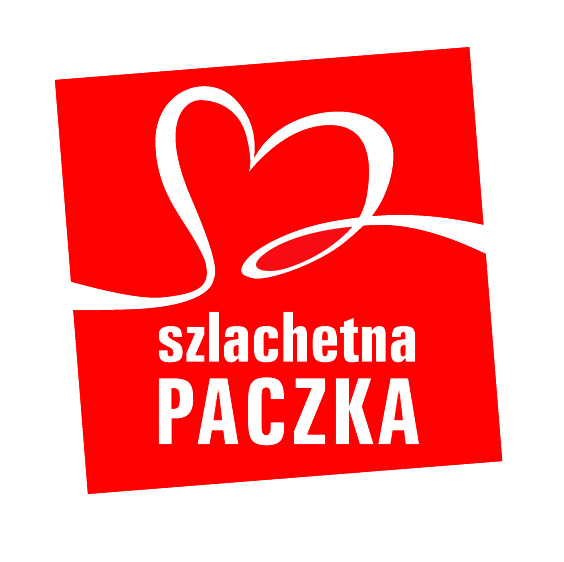 SZLACHETNA PACZKA to ogólnopolski projekt świątecznej pomocy – realizowany od 2001r. Głównym założeniem jest idea przekazywania bezpośredniej pomocy – by była ona skuteczna, konkretna i sensowna. W SZLACHETNEJ PACZCE prywatni darczyńcy odpowiadają na potrzeby osób najbardziej ubogich ze swojego miasta lub okolicy. O potrzebach tych dowiadują się wolontariusze, którzy sami w swoich społecznościach poszukują rodzin dotkniętych biedą, odwiedzają je i pytają o to, czego im najbardziej brakuje. Około miesiąc przed Bożym Narodzeniem informacje te umieszczane są w anonimowej bazie internetowej, by darczyńca mógł wybrać konkretną rodzinę i przygotować dla niej paczkę.Kluczowe rezultaty osiągnięte w XI edycji SZLACHETNEJ PACZKI 2011:	11 884 obdarowanych rodzin w potrzebie z całej Polski, tj. około 52 036 osób objętych pomocą7200 zaangażowanych wolontariuszy – opiekunów rodzin – pracujących w 406 rejonach kraju148 550 darczyńców – osób przygotowujących paczki dla rodzin w potrzebie, tj. średnio 12 osób przygotowywało Paczkę dla jednej rodziny18 325 128 zł – szacowana wartość łącznie przekazanej pomocy, średnia wartość Paczki dla rodziny – 1 542 zł12 945 564 zł – wartość kampanii PR – marketingowej,  2009 – łączna liczba informacji w mediach – w trakcie trwania akcji (prasa, TV, radio, www);800 967 – liczba odwiedzin portalu www.szlachetnapaczka.pl w ciągu trwania akcji.Ponadto:
ambasadorem kampanii promującej projekt został Jerzy Dudek;paczkę dla rodziny z woj. podlaskiego przygotowała para prezydencka – Bronisław Komorowski z żoną; a samo wydarzenie odbyło się w oprawie koncertu w Pałacu Prezydenckim, dedykowanym m.in. wolontariuszom PACZKI;w SZLACHETNĄ PACZKĘ licznie włączyli się: m. in. siostry Radwańskie, Paweł Wojciechowski, Mariusz Czerkawski, Bogdan Wenta, Małgorzata Kożuchowska, Grzegorz Turnau oraz kluby sportowe, media, firmy, etc.wśród partnerów strategicznych znaleźli się: BP w Polsce, Fundacja PKO Banku Polskiego, DB Schenker, Makro, IQ; patron medialny pełniła TVP1, patronat honorowy - kard. Stanisław Dziwisz.Przygotowanie wolontariuszy do pełnienia funkcji liderów SZLACHETNEJ PACZKI umożliwił m.in. projekt PACZKA LIDERÓW – Aktywni, profesjonalni i innowacyjni liderzy wolontariatu - finansowany ze środków Program Operacyjnego Fundusz Inicjatyw Obywatelskich (PO FIO). Projekt realizowany był również przy wsparciu finansowym m.in. BP Europa SE, State Street, Fundacji PKO Banku Polskiego, Valeo Autosystemy Sp. z o.o., IBM Polska Sp. z o.o., RR Donnelley..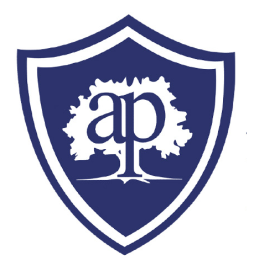 AKADEMIA PRZYSZŁOŚCIAKADEMIA PRZYSZŁOŚCI to całoroczny program indywidualnych zajęć edukacyjnych, dla dzieci, które mają problemy w nauce. W ramach programu WIOSNA zapewnia im cotygodniową opiekę wyszkolonych tutorów – wolontariuszy. Z ich pomocą dzieci pokonują nie tylko kłopoty szkolne, ale przede wszystkim odbudowują poczucie własnej wartości. Systematyczna praca wyszkolonego przez nas wolontariusza zmienia przyszłość dzieci. INDEKS, który systematycznie wypełniają swoimi osiągnięciami, stanowi namacalny dowód zmiany, jaka zachodzi w każdym dziecku. Z uwagi na realizację projektu w trybie adekwatnym do przebiegu roku szkolnego – wskazane poniżej główne rezultaty obejmują dane z II semestru edycji 2010/2011 (tj. z okresu styczeń – lipiec 2010 r.) oraz z I semestru edycji 2011/2012 (sierpień – grudzień 2011 r.).Kluczowe rezultaty osiągnięte w AKADEMII PRZYSZŁOŚCI 2011:1045 uczniów (do dnia 30 czerwca 2011r.) oraz 1134 uczniów (do dn. 31 grudnia 2011r.) – uczestniczących 
w zajęciach ze swoim tutorem;1027 zaangażowanych wolontariuszy (do czerwca jw.) oraz 1139 (do grudnia) pracujących łącznie w 20 miastach Polski;183 liderów łącznie – zaangażowanych w koordynowanie zespołami wolontariuszy na terenie 85 szkół partnerskich;Ponadto:udział w kampanii promującej projekt pn. Kup Indeks wzięli m.in.: Paweł Małaszyński; Daria Widawska, Szymon Majewski, Tomasz MajewskiIndeksy AKADEMII ufundował naszym uczniom m.in.: Jerzy Buzekinformacja o projekcie gościła w mediach, w tym m.in.: Teleexpress, Wiadomości, TVN 24, ONET, Puls Biznesu, portale internetowe m.in. Miasto Dzieci, Kariera.com.plodbyły się liczne eventy i atrakcyjne zajęcia dla dzieci, w tym: tradycyjny Dzień Dziecka w partnerskich firmach (BP Polska, Astor, RR Donnelley, State Street, Bank BPH, AGH, TVN;); event „Dzieci z AKADEMII piszą projekt”, kulig, warsztaty w radio, pokazy tańca, etc., a także wydarzenia społeczne, w trakcie których dzieci działały na rzecz innych pomagając społecznie.Projekt realizowany był dzięki wsparciu Szwajcarii w ramach szwajcarskiego programu współpracy z nowymi krajami członkowskimi Unii Europejskiej (projekt AKADEMIA EDUKACJI OBYWATELSKIEJ – społeczeństwo młodych obywateli) oraz finansowaniu ze środków Kompanii Piwowarskiej S.A w ramach V edycji inicjatywy „Warto być za” (AKADEMIA PRZYSZŁOŚCI – każde dziecko ma prawo do sukcesu), a także dzięki dotacji w ramach umowy z woj. świętokrzyskim (Nauka kluczem do sukcesu).Projekt realizowany był również przy wsparciu finansowym m.in. BP Europa SE, State Street, RR Donnelley, ASTOR Sp. z o.o.KLUCZ DO JUTRA Klucz do jutra to program zajęć edukacyjnych, którego celem jest wsparcie dzieci i opiekunów z Rodzinnych Domów Dziecka 
i Rodzin Zastępczych. Przeszkoleni wolontariusze na indywidualnych zajęciach edukacyjnych pomagają dzieciom przezwyciężyć ich kłopoty w szkole. Dbają także o to, by dzieci zaczęły lepiej myśleć o sobie, wierzyć we własne możliwości i doświadczyć na każdych zajęciach choć namiastki sukcesu. Projekt realizowany jest przy współpracy z Fundacją „Ernst &Young” – w Krakowie oraz Fundacji Orange w Trójmieście.W ramach projektu Klucz do jutra:w edycji 2010/2011 objęto pomocą łącznie: 36 dzieci w 6 Rodzinnych Domach Dziecka, 3 Rodzinach Zastępczych 
i 1 Pogotowiu Rodzinnym; a w edycji 2010/11 pomoc otrzymało 38 dzieci pozyskano i przygotowano do pracy z uczniami 36 wolontariuszy, w tym 3 liderów (2012/2011), a w edycji 2011/12- 33 wolontariuszy, w tym 5 liderów odbył się wyjazd szkoleniowo-integracyjny dla wolontariuszy do Ochotnicy Górnej, podczas którego odbył się warsztat dot. odkrywania w dzieciach talentów i rozwijania umiejętności inspirowania  w ramach eventów odbyły się m.in. warsztaty ceramiczne, warsztaty graffiti, żywa lekcja historii, spotkanie 
z podróżą (prezentacje o różnych zakątkach świata włącznie z degustacją potraw i prezentacją strojów ).Ponadto, dzięki dotacji pozyskanej od Fundacji Orange został uruchomiony nowy region projektu w Trójmieście pn. AKADEMIA PRZYSZŁOŚCI w Rodzinnych Domach Dziecka (Gdańsk i Gdynia),  gdzie podjęliśmy współpracę z 7 Rodzinnymi Domami Dziecka. Do końca grudnia zrekrutowano i przeszkolono 25 wolontariuszy. Tu odbył się również wyjazd szkoleniowo-integracyjny, gdzie wolontariusze uczyli się, jak twórczo podchodzić do problemów, zadań, jak twórczość w sobie rozbudzać. W ramach wspólnej integracji powstał filmik obrazujący 6 zasad AKADEMII PRZYSZŁOŚCI. TELEKARIERA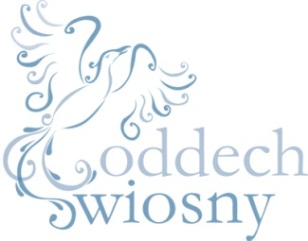 Telekariera… zwana Oddechem WIOSNY, to projekt skierowany do osób niepełnosprawnych oddechowo i krążeniowo, na terenie Małopolski. Każdy uczestnik ma szansę na stypendium, płatny staż oraz laptopa z mobilnym Internetem. Chcemy zapewnić wsparcie, umiejętności 
i możliwość pracy tym, którzy stracili nadzieję na samodzielność zawodową czy własny rozwój, poprzez m.in.: indywidualne doradztwo zawodowe, warsztaty rozwoju osobistego i kompetencji kluczowych na rynku pracy, odpowiednio dobrane kursy zawodowe. Projekt realizowany jest przy współpracy z krakowską Fundacją pomocy rodzinomi chorym na mukowiscydozę MATIO. Kluczowe rezultaty osiągnięte w I edycji projektu:42 osoby niepełnosprawne zakończyły udział w projekcie, z czego 20 osób z terenów wiejskich, 42 osoby zostały objęte indywidualnymi planami działania, tu:  ścieżka rozwoju zawodowego wypracowana podczas doradztwa zawodowego), a 21 osób miało szansę odbyć staż w małopolskich przedsiębiorstwach;177 miejsc szkoleniowych 39 dni trwała praca trenerów, 427 godzin – praca doradców.System zarządzania Stowarzyszenia WIOSNA…Projekt „System zarządzania Stowarzyszenia WIOSNA obejmujący integrację z systemem zarządzania wolontariuszami 
w Małopolsce” finansowany z Małopolskiego Regionalnego Programu Operacyjnego w ramach działania 1.2 Rozwój społeczeństwa informacyjnego zakłada integrację i rozbudowanie stosowanych w organizacji oddzielnych systemów oraz, dzięki wprowadzonym rozwiązaniom bazodanowym, integrację zarządzania prowadzonymi akcjami społecznymi. 
Kluczowe efekty projektu:1 nowopowstały centralny system bazodanowy w organizacji2 rozwiązania zapewniające bezpieczeństwo dostępu, przetwarzania i magazynowania danych 4 wdrożone mechanizmy integrujące połączone z centralnym systemem zarządzania 5600 osób objętych systemem zarządzania opartym na technologiach teleinformatycznych25 pracowników organizacji objętych wdrożonym centralnym systemem zarządzania3 działania/akcje społeczne zintegrowane z centralnym systemem zarządzania.Zasięg terytorialny prowadzonej przez organizację działalności pożytku publicznego: cały krajInformacja dot. prowadzonych przez organizację pożytku publicznego placówek 
w okresie sprawozdawczym.Organizacja nie prowadziła placówek zapewniających całodobową opiekę osobom niepełnosprawnym, przewlekle chorym lub osobom w podeszłym wieku, centrów integracji społecznej, domów pomocy społecznej, placówek opiekuńczo – wychowawczych określonych w przepisach o pomocy społecznej, szkół i placówek publicznych określonych w przepisach o systemie oświaty lub niepublicznych zakładach opieki zdrowotnej. Informacja dot. liczby odbiorców działań organizacji pożytku publicznego 
w okresie sprawozdawczym.Osoby fizyczne – około 53 000Osoby prawne – 0Informacja dot. działalności nieodpłatnej pożytku publicznego 
w okresie sprawozdawczym.Opis przedmiotu nieodpłatnej działalności pożytku publicznego80,42 – kształcenie ustawiczne dorosłych i pozostałe formy kształcenia – wdrażanie programów akcji charytatywnych, szkolenia wolontariuszy, warsztaty, wyjazdy dla wolontariuszy stowarzyszenia85,31,A - opieka całkowita dzieci i młodzieży – organizacja wypoczynku i rekreacji dla dzieci z rodzin patologicznych92,31,G – artystyczna i literacka działalność twórcza gdzie indziej niesklasyfikowana – spotkania dyskusyjne, koncerty promujące wolontariat oraz akcje stowarzyszeniaZasięg terytorialny prowadzonej przez organizację nieodpłatnej działalności pożytku publicznego: 
cały krajInformacja dot. działalności odpłatnej organizacji pożytku publicznego 
i działalności gospodarczej organizacji pożytku publicznego 
w okresie sprawozdawczym.Organizacja nie prowadziła działalności odpłatnej pożytku publicznego.Organizacja prowadziła działalność gospodarczą – takOpis przedmiotu działalności gospodarczej73,11,Z – działalność agencji reklamowych59,11,Z – działalność związana z produkcją filmów, nagrań wideo i programów telewizyjnych82,99,Z – pozostała działalność wspomagająca prowadzenie działalności gospodarczej, gdzie indziej niesklasyfikowanaZasięg terytorialny prowadzonej przez organizację działalności gospodarczej: cały krajIII.   Przychody i koszty organizacji pożytku publicznego Informacja o przychodach organizacjiŁączna kwota przychodów organizacji ogółem 					6 286 510,01 złInformacja o źródłach Przychody z działalności nieopłatnej pożytku publicznego			5 791 914,92 złPrzychody z działalności odpłatnej pożytku publicznego				0,00 złPrzychody z działalności gospodarczej					   440 894,38 złPrzychody z działalności finansowej						     53 699,28 złPrzychody z 1% podatku dochodowego od osób fizycznych			   966 873,03 zł	Ze źródeł publicznych ogółem, w tym:					1 259 035,30 złze środków europejskich w rozumieniu przepisów o finansach publicznych								  717 860,38 złze środków budżetu państwa					                  298 899,92 złze środków budżetu jednostek samorządu terytorialnego			       4 500,00 złz dotacji z funduszy celowych						   237 775,00 złZe źródeł prywatnych ogółem:					              3 566 006,59 złze składek członkowskich						          680,00 złz darowizn od osób fizycznych					               2 268 696,49 złz darowizn od osób prawnych						   966 281,01 złz ofiarności publicznej							   330 349,09 złze spadków, zapisów								0,00 złz wpływów z majątku								0,00 złz nawiązek sądowych								0,00 złze świadczeń pieniężnych							0,00 złZ innych źródeł									1,43 złWynik działalności odpłatnej pożytku publicznego lub działalności gospodarczej organizacji pożytku publicznego w okresie sprawozdawczymWynik działalności odpłatnej pożytku publicznego						0,00 złWynik działalności gospodarczej 						   	107 109,08 złw tym, wysokość środków przeznaczona na działalność statutową		  	 107 109,08 złInformacje o sposobie wydatkowania środków pochodzących z 1% podatku dochodowego od osób fizycznych Wysokość kwoty pochodzącej z 1% podatku dochodowego od osób fizycznych niewydatkowanej 
w poprzednich okresach sprawozdawczych		 				50 527,95 złWysokość kwoty pochodzącej z 1% podatku dochodowego od osób fizycznych wydatkowanej w okresie sprawozdawczym ogółem						   		966 873,01 zł		Działania, na które wydatkowano środki pochodzące z 1% podatku dochodowego  od osób fizycznych 
w okresie sprawozdawczym oraz kwoty przeznaczone na te działaniaProjekt SZLACHETNA PACZKA						425 916,75 złProjekt AKADEMIA PRZYSZŁOŚCI						507 350,64 złProjekt TELEKARIERA							  84 133,56 złCele szczegółowe, w rozumieniu przepisów o podatku dochodowym od osób fizycznych wskazane przez podatników podatku dochodowego od osób fizycznych, na które organizacja pożytku publicznego wydatkowała najwięcej środków pochodzących z 1% podatku dochodowego w okresie sprawozdawczym, wraz z kwotąCele statutowe AKADEMIA PRZYSZŁOŚCI, SZLACHETNA PACZKA		22 114,23 złInformacje o poniesionych kosztach w okresie sprawozdawczym IV. Korzystanie z uprawnień w okresie sprawozdawczym Organizacja korzystała z następujących zwolnieńPodatek dochodowy od osób prawnychPodatek od czynności cywilnoprawnychOrganizacja korzystała z prawa do nieopłatnego informowania przez jednostki publicznej radiofonii 
i telewizji o prowadzonej działalności pożytku publicznego, zgodnie z art. 23a ust. 1 ustawy z dnia 29 grudnia 1992 r. o radiofonii i telewizji - nieOrganizacja korzystała z uprawnienia do nabycia na szczególnych zasadach prawa własności lub prawa użytkowania wieczystego nieruchomości z zasobu Skarbu Państwa lub jednostek samorządu terytorialnego lub zawarła umowy użytkowania, najmu, dzierżawy lub użyczenia i przysługuje jej w odniesieniu do tych nieruchomości następujące prawo: najemV. Personel organizacji pożytku publicznego w okresie sprawozdawczym Pracownicy oraz osoby świadczące usługi na podstawie umowy cywilnoprawnejLiczba osób zatrudnionych w organizacji na podstawie stosunku pracy (za cały rok 2011): 39 Przeciętna liczba zatrudnionych w organizacji na podstawie stosunku pracy w przeliczeniu na pełne etaty: 25,5Liczba osób świadczących usługi w organizacji na podstawie umowy cywilnoprawnej: 221CzłonkowieOrganizacja ma członków – takLiczba członków organizacji wg stanu na ostatni dzień roku obrotowego      osób fizycznych – 17     osób prawnych – 0Zmiana członkostwa w organizacji  - nie dotyczyWolontariat w okresie sprawozdawczymOrganizacja korzystała ze świadczeń wykonywanych przez wolontariuszy – takLiczba wolontariuszy wykonujących świadczenie na rzecz organizacji przez okres nie dłuższy niż 30 dni – 
nie dotyczyLiczba wolontariuszy wykonujących świadczenie na rzecz organizacji przez okres dłuższy niż 30 dni – 9455 
w tym: członkowie organizacji  - 17pracownicy organizacji – 3osoby świadczące usługi na podstawie umowy cywilnoprawnej – 1członkowie organu zarządzającego – 5inne osoby - 9429VI. Wynagrodzenia w okresie sprawozdawczymŁączna kwota wynagrodzeń (brutto) wypłaconych przez organizację w okresie sprawozdawczymz tytułu umów o pracę, w  tym: 					          1 007 794,79 złwynagrodzenie zasadnicze					             840 602,07 złnagrody									          0,00 złpremie									63 737,90 złinne świadczenia (np. służbowy telefon,  samochód)			          0,00 złz tytułu umów cywilnoprawnych					             636 154,21 złŁączna kwota wynagrodzeń wypłaconych przez organizację pracownikom oraz osobom świadczącym usługi na podstawie umowy cywilnoprawnej, w związku z prowadzoną działalnością pożytku publicznego:w związku z prowadzona działalnością odpłatną pożytku publicznego	         0,00 złw związku z prowadzona działalnością nieodpłatną pożytku publicznego   	636 154,21 złŁączna kwota wynagrodzeń wypłaconych przez organizację pracownikom oraz osobom świadczących usługi na podstawie umowy cywilnoprawnej w związku z prowadzoną działalnością gospodarczą organizacji					    	         			0,00 złWysokość przeciętnego miesięcznego wynagrodzenia (brutto) wypłaconego członkom organu zarządzającego organizacji, wliczając wynagrodzenie zasadnicze, nagrody, premie i inne świadczenia oraz umowy cywilnoprawne							0,00 złWysokość przeciętnego miesięcznego wynagrodzenia (brutto) wypłaconego członkom innych organów organizacji, wliczając wynagrodzenie zasadnicze, nagrody, premie i inne świadczenia oraz umowy cywilnoprawne								0,00 złWysokość przeciętnego miesięcznego wynagrodzenia (brutto) wypłaconego pracownikom organizacji, wliczając wynagrodzenie zasadnicze, nagrody, premie i inne świadczenia oraz osobom świadczącym usługi na podstawie umowy cywilnoprawnej	       				1 887,41 złWysokość najwyższego miesięcznego wynagrodzenia (brutto) wypłaconego członkom organu zarządzającego organizacji, wliczając wynagrodzenie zasadnicze, nagrody, premie i inne świadczenia oraz umowy cywilnoprawne							0,00 złWysokość najwyższego miesięcznego wynagrodzenia (brutto) wypłaconego członkom innych organów organizacji, wliczając wynagrodzenie zasadnicze, nagrody, premie i inne świadczenia oraz umowy cywilnoprawne								0,00 złWysokość najwyższego miesięcznego wynagrodzenia (brutto) wypłaconego pracownikom organizacji, wliczając wynagrodzenie zasadnicze, nagrody, premie i inne świadczenia oraz osobom świadczącym usługi na podstawie umowy cywilnoprawnej                    			9 951,11 złDodatkowe uwagi dotyczące wynagrodzeńVII. Informacja o udzielonych przez organizację pożytku publicznego pożyczkach pieniężnych w okresie sprawozdawczym - nie dotyczyVIII.  Informacja o  działalności zleconej organizacji pożytku publicznego przez administrację publiczną w okresie sprawozdawczymOrganizacja realizowała zadania zlecone przez organy jednostek samorządu terytorialnego – takInformacja na temat realizowanych zadań i kwot dotacji otrzymanych na ich realizację:
W okresie sprawozdawczym organizacja realizowała zadania zlecone przez organy administracji rządowej – takInformacja na temat realizowanych zadań i kwot otrzymanych na ich realizację:IX. Informacja dotycząca realizowanych przez organizację pożytku publicznego zamówień publicznych w okresie sprawozdawczym – nie dotyczyX.      Informacje uzupełniająceWykaz spółek, w których organizacja posiada co najmniej 20% udziałów lub akcji w kapitale zakładowym lub co najmniej 20% ogólnej liczby głosów w organie stanowiącym spółki - nie dotyczyWykaz fundacji, których organizacja jest fundatorem m - nie dotyczyInformacje o kontrolach przeprowadzonych w organizacji przez organy administracji publicznej 
w okresie sprawozdawczym:Przedmiot kontroli: Kontrola projektu pod nazwą Telekariera …Organ kontrolujący: Wojewódzki Urząd Pracy w KrakowieData zakończenia kontroli: 29 lipca 2011 r.Organizacja przeprowadziła badanie sprawozdania finansowego na podstawie ustawy z dnia 
29 września 1994r. o rachunkowości (Dz. U. z 2009r. Nr 152, poz. 1223 z późn. zm.) lub rozporządzenia Ministra Finansów z dnia 23 grudnia 2004r. w sprawie obowiązku badania sprawozdań finansowych organizacji pożytku publicznego (Dz. U. Nr 285, poz. 2852) – takKoszty ogółem:W tym wysokość kosztów finansowana  1% podatku dochodowego od osób fizycznych:Koszty organizacji w okresie sprawozdawczym ogółem:4 636 118,45 zł966 873,01 złkoszty z tytułu prowadzenia nieodpłatnej działalności pożytku publicznego4 298 535,20 zł966 873,01 złkoszty z tytułu prowadzenia odpłatnej działalności pożytku publicznego0,00 zł0,00 złkoszty z tytułu prowadzenia działalności gospodarczej333 785,30 zł0,00 złkoszty administracyjne, w tym: zużycie materiałów i energii, usługi obce, podatki i opłaty , wynagrodzenia oraz ubezpieczenia i inne świadczenia, amortyzacja53 270,35 zł0,00 złkoszty kampanii informacyjnej lub reklamowej związanej z pozyskiwaniem 1% podatku dochodowego od osób fizycznych 78 664,38 zł0,00 złpozostałe koszty ogółem3 797,95 zł0,00 złNauka kluczem do sukcesu – projekt w ramach umowy z woj. świętokrzyskim4 500,00 złPACZKA LIDERÓW – Aktywni, profesjonalni i innowacyjni liderzy wolontariatu 298 899,02 zł